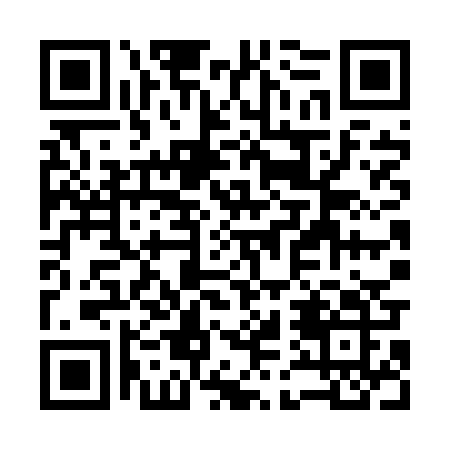 Prayer times for Wolka Tyrzynska, PolandMon 1 Apr 2024 - Tue 30 Apr 2024High Latitude Method: Angle Based RulePrayer Calculation Method: Muslim World LeagueAsar Calculation Method: HanafiPrayer times provided by https://www.salahtimes.comDateDayFajrSunriseDhuhrAsrMaghribIsha1Mon4:096:0812:375:047:088:592Tue4:066:0612:375:067:099:013Wed4:036:0312:375:077:119:044Thu4:016:0112:365:087:139:065Fri3:585:5912:365:097:149:086Sat3:555:5712:365:107:169:107Sun3:525:5412:365:127:189:138Mon3:495:5212:355:137:199:159Tue3:465:5012:355:147:219:1710Wed3:435:4812:355:157:239:2011Thu3:405:4612:345:167:249:2212Fri3:375:4312:345:177:269:2513Sat3:345:4112:345:197:289:2714Sun3:315:3912:345:207:299:3015Mon3:285:3712:335:217:319:3216Tue3:245:3512:335:227:339:3517Wed3:215:3312:335:237:349:3718Thu3:185:3112:335:247:369:4019Fri3:155:2812:335:257:389:4220Sat3:125:2612:325:267:399:4521Sun3:085:2412:325:277:419:4822Mon3:055:2212:325:287:439:5123Tue3:025:2012:325:307:449:5324Wed2:595:1812:325:317:469:5625Thu2:555:1612:315:327:489:5926Fri2:525:1412:315:337:4910:0227Sat2:485:1212:315:347:5110:0528Sun2:455:1012:315:357:5310:0829Mon2:415:0812:315:367:5410:1130Tue2:385:0612:315:377:5610:14